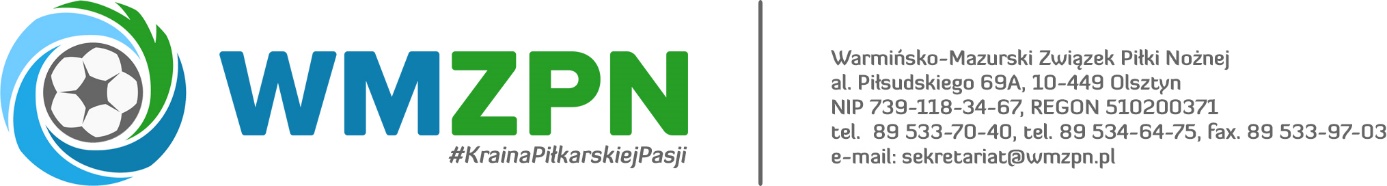 Olsztyn,  18 listopada 2021 rokuZIMOWY PUCHAR WOJEWÓDZTWAJUNIORÓW, JUNIORÓW MŁODSZYCH I TRAMPKARZYKOMUNIKAT NR 4W miesiącach zimowych Warmińsko-Mazurski Związek Piłki Nożnej organizuje zimowe rozgrywki dla juniorów, juniorów młodszych i trampkarzy na pełnowymiarowych sztucznych lub naturalnych boiskach. Rozgrywki będą się odbywać osobno dla każdego z roczników:Junior (rocznik 2003 i młodsi) – 4 drużyny Junior Młodszy (rocznik 2005 i młodsi) – 7 drużyn Trampkarz (rocznik 2007 i młodsi) – 19 drużynRozgrywki odbędą się w formie turniejów rozgrywanych na pełnowymiarowych sztucznych boiskach. Rozgrywki zostały zaplanowane do rozegrania w listopadzie i grudniu 2021 roku. Okres po Nowym Roku pozostawiamy na turnieje klubowe oraz przygotowania do wiosennych rozgrywek trawiastych.Wstępne zgłoszenia do rozgrywek zimowych zostały przeprowadzone w czerwcu, przy zgłoszeniach na sezon  2021/22 i zostały uzupełnione w ostatnich dniach.Kluby chętne do organizacji turniejów prosimy o dokonanie rezerwacji boisk w terminach przewidzianych w  harmonogramie rozgrywek oraz zgłoszenie chęci organizacji turniejów na maila marcin.zylka@wmzpn.pl. Gospodarz turnieju musi zapewnić boisko pełnowymiarowe ze sztuczną lub naturalną nawierzchnią oraz opiekę medyczną. Sędziów wyznacza i opłaca WMZPN. DRUŻYNY ZGŁOSZONE DO ROZGRYWEK ZIMOWYCHJunior (rocznik 2003 i młodsi)TURNIEJ FINAŁOWY – 27 listopada g. 10:00ITS Jeziorak Iława (gospodarz)MKS Kaczkan Huragan MorągLUKS Wilczek WilkowoKKS Warmia OlsztynJunior Młodszy (rocznik 2005 i młodsi)Grupa półfinałowa 1 – 20 listopada g. 12:00ZKS Olimpia Elbląg (gospodarz)UKS Naki Olsztyn Czereś Sport OlsztynGrupa półfinałowa 2 – 21 listopada g. 14:00ITS Jeziorak IławaAP Ostróda (gospodarz)GKS Grunwald GierzwałdMKS DziałdowoTURNIEJ FINAŁOWY – 11 grudniaFinał z udziałem 4 drużyn – 2 najlepsze z grupy 1 i 2 najlepsze z grupy 2Trampkarz (rocznik 2007 i młodsi)Grupa ĆwIERĆfinałowa 1 – 20 listopada g. 10:00CWKS Vęgoria WęgorzewoLUKS Sport z Kulturą ZSO WydminyUKS SP Legia Bart Bartoszyce (gospodarz)Grupa ĆwIERĆfinałowa 2 – 20 listopada g. 10:00GKS Pisa Barczewo (gospodarz)UKS Mini Soccer Ac. Mrągowo UKS Frendo DywityGrupa ĆwIERĆfinałowa 3 – 20 listopada g. 15:00ZKS Olimpia Elbląg (gospodarz)ZKS Olimpia II ElblągAP Polonia 2018 PasłękGrupa ĆwIERĆfinałowa 4 – 20 listopada g. 10:00AP Ostróda Olimpia Olsztynek (gospodarz)MKS Kaczkan Huragan MorągGrupa ĆwIERĆfinałowa 5 – 20 listopada g. 9:00AP Goalmania DziałdowoKS Drwęca Nowe Miasto Lub. (gospodarz)SP Młode Lwy MszanowoGrupa ĆwIERĆfinałowa 6 – 19 listopada 19:00ITS Jeziorak Iława (gospodarz)KS Unia SuszLKS Płomień TurznicaGrupa ĆwIERĆfinałowa 7 – 21 listopada g. 9:30Syrena MłynaryNaki Olsztyn OKS Sokół Ostróda (gospodarz)TURNIEJ PÓŁFINAŁOWY – 28 listopadaDwie grupy złożone z mistrzów grup ćwierćfinałowych – jedna 3-drużynowa, druga 4-drużynowaTURNIEJ FINAŁOWY – 18 grudniaFinał z udziałem 4 drużyn – po 2 najlepsze drużyny z grup półfinałowychRamowe zasady rozgrywania meczów: Czas gry:w przypadku pojedynczych meczów 2 x 45 minut (Junior, Junior Młodszy)w przypadku pojedynczych meczów 2 x 40 minut (Trampkarz)w przypadku turniejów 3 drużynowych 2 x 25 minut w przypadku turniejów 4 drużynowych 2 x 20 minut  Drużyny składają się maksymalnie z 18 zawodników. Jednocześnie na boisku może przebywać 11 zawodników tj. dziesięciu zawodników w polu + jeden bramkarz. Mecze odbywają się na pełnowymiarowych sztucznych lub naturalnych boiskach.  Wykorzystuje się bramki o wymiarach 7,32m x 2,44m.  W czasie spotkania każda drużyna może wymienić dowolną liczbę zawodników. Obowiązuje zasada tzw. zmian powrotnych. Zawodnicy muszą posiadać na koszulkach numery według obowiązujących przepisów. Mecze rozgrywa się piłkami rozmiar 5. Za przygotowanie boiska odpowiedzialny jest gospodarz meczu/turnieju. W szczególności w razie opadów śniegu gospodarz musi zapewnić odśnieżenie boiska i piłkę w kontrastującym kolorze (np. pomarańczowa). Zawodnicy muszą być uprawnieni w systemie Extranet. zawodnicy uprawnieni w rundzie jesiennej zostaną automatycznie uprawnieni do rozgrywek zimowych,kluby, które nie miały drużyny w rundzie jesiennej zobowiązane są do wysłania wniosku o uprawnienie w systemie Extranet (jeśli jest to pierwsze uprawnienie zawodnika w tym sezonie – należy załączyć skan deklaracji gry amatora),Klub, który w jednym roczniku posiada więcej niż jedną drużynę, to w danej fazie rozgrywek może uprawnić zawodnika tylko do jednej drużyny. Zmiana uprawnienia między drużynami może nastąpić w przerwie między kolejnymi fazami (np. można dokonać zmian po ćwierćfinałach/półfinałach, a przed finałem). W tym celu należy skontaktować się z Działem Rozgrywek WMZPN Pozostałe przepisy tak, jak w regularnych rozgrywkach trawiastych WMZPN dla danej kategorii wiekowej zgodnie  z „Regulaminem Rozgrywek Mistrzowskich WMZPN” i „Przepisami gry w piłkę nożną”. 